The Pentecostal Christian Academy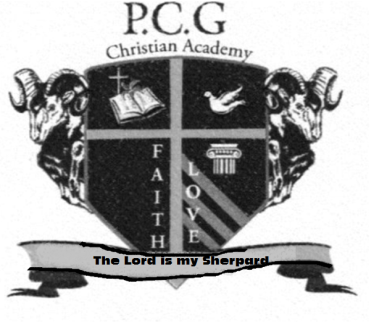 Registration Application     New Enrollment        Grade to Enter 		School Year __________     Re-enrollment	STATEMENT OF COOPERATIONIn making application for my child it is my desire to have him/her complete the school year ________. It is also my understanding that the policy of the school is to make no refunds on registration fees. I also give permission for my child to take part in all School activities, including sports and school sponsored trips away from the school premises, and absolve the school from liability to me or my child because of any injury to my child at school or during any school activity. I will be supportive of the school and respect it policies.  I will attend Parent/Teacher Meeting (PTM) as scheduled.  If I am unable to attend for reason beyond my control, I will inform the Administration in advance.  I will inform the school whenever my telephone # or address changes.Parent’s Signature ______________________________       Date _______________________Student’s Name (last)FirstMiddleSS#StreetCityZipP O BoxAgeBirth DatePhysical defects ConcernsFather’sEmployerPhoneER Contact if parents cannot be reached: Name ___________________Ph ______________________Mother’s NameEmployerPhoneER Contact if parents cannot be reached: Name ___________________Ph ______________________Student’s Grades have been       Superior          Above Avg           Average          Below Avg       Superior          Above Avg           Average          Below AvgChild’s Physician Name ___________________Phone # __________________Has student failed any grade?       Yes     No                                              if yes, What grade? _______________       Yes     No                                              if yes, What grade? _______________Child’s Physician Name ___________________Phone # __________________Reason For Selecting This SchoolChurch now attendingSchool Recommended byAttend Sunday School         Yes                     No